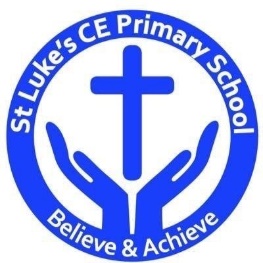 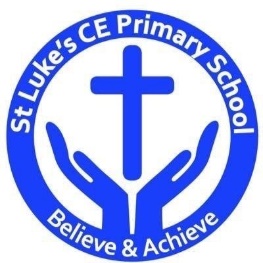 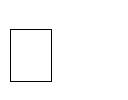 Discrete Learning SubjectsMain Learning Focus in English:Fiction: The stone age boy Non-fiction:  Travel brusque to Shak aba Speaking and listening.Participation in class and group discussions Explaining and justifying opinions about texts Learning new drama skillsReadingShared Reading – reading an enlarged text with the class Guided Reading – reading with the teacher in small groups Individual & paired reading  Using reading skills to obtain informationWritingDeveloping writing for a range of purposes and audiences Improving story writing skillsPlanning and structuring different textsGrammar and PunctuationRevising the use of capital letters, full stops, commas and exclamation marks Punctuating sentences accurately using speech marks and question marks SpellingWords from statutory and personal spelling listsProofreading for words on statutory listHomophonesHandwritingRevising letter joins formationImprove skills in joining writingMain Learning Focus in Mathematics:Children will learn to:Children will learn to:Identify, represent and estimate numbers using different representations. Find 10 or 100 more or less than a given number Recognise the place value of each digit in a three-digit number (hundreds, tens, ones). Compare and order numbers up to 1000 Read and write numbers up to 1000 in numerals and in words. Solve number problems and practical problems involving these ideas. Count from 0 in multiples of 4, 8, 50 and 100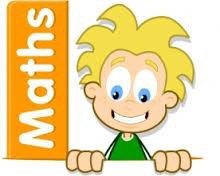 Main Learning Focus in Science: To understand how to investigate To understand what a fair test is To understand what a variable is To be able to name scientific equipment To be able to accurately record findings from an experiment Main Learning Focus in Computing: 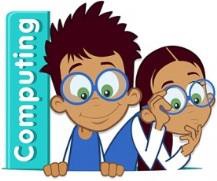 To understand what Coding is To be able to code simple commands To understand follow charts To understand basic algorithms To improve problem solving skills Main Learning Focus in Religious Education: To learn what Christian’s believe about the bible To learn why bible stories are famous and what we can learn from themTo reflect on what other people might believe about the bible. Main Learning Focus in History: To understand different periods of prehistoric Britain.To learn about extinct animals and understand why they may have become extinct. To understand stone age tools and lifestyle To learn about the development of technology once ancient Britain’s discovered mental work.  Main Learning Focus in D.T: To learn about food and the different seasons food is grown in To be able to plan own healthy meal To be able to prepare basic healthy meals Main Learning Focus in French: To understand core vocabulary To be able to identify the different colours in French To know French numbers 1-20 To know the French months of the year To know the French days of the weekMain Learning Focus in PSHE:To understand ourselves and our own emotions better To become more empathetic towards others emotions To understand the relationship between happiness and sadness. To discuss what we should do when we are sad.Main Learning Focus in Physical Education:To learn about how to keep our bodies healthyTo learn exercises to work out certain muscle groups To improve our overall fitness Main learning Focus in Music: To learn how to play basic chords on the ukuleleTo start to sight read music To tune an instrument with instruction  To understand how chords are formed To improve rhythm when playing as a good To start to add dynamics to my playing 